ΠΑΡΑΤΑΣΗ ΥΠΟΒΟΛΗΣ ΑΙΤΗΣΕΩΝ ΓΙΑ ΤΟ ΦΟΙΤΗΤΙΚΟ ΣΤΕΓΑΣΤΙΚΟ ΕΠΙΔΟΜΑ ΤΩΝ  1000 ΕΥΡΩΠαρατείνεται έως τις 25 Οκτωβρίου η προθεσμία υποβολής των αιτήσεων χορήγησης του στεγαστικού επιδόματοςΤο Υπουργείο Παιδείας, Έρευνας και Θρησκευμάτων ενημερώνει τους ενδιαφερόμενους, ότι η προθεσμία υποβολής των αιτήσεων χορήγησης του στεγαστικού επιδόματος για το ακαδημαϊκό έτος 2016-17, η οποία έληγε την 20η Οκτωβρίου 2017,παρατείνεται έως και την Τετάρτη 25 Οκτωβρίου 2017.Δεδομένου ότι δεν προβλέπεται να δοθεί άλλη παράταση, ενημερώνονται οι αιτούντες οι οποίοι δεν έχουν υποβάλλει οριστικά την αίτησή τους, ότι μπορούν να το κάνουν έως την ανωτέρω ημερομηνία στην ηλεκτρονική διεύθυνσηhttps://stegastiko.minedu.gov.grΓια την είσοδό τους στην ηλεκτρονική εφαρμογή, οι αιτούντες θα χρησιμοποιήσουν το όνομα χρήστη (username) και τον κωδικό (password) που τους χορηγήθηκε από την ΑΑΔΕ για τις ηλεκτρονικές υπηρεσίες του TAXISnet.  Επίσης για πληροφορίες μπορείτε να απευθύνεστε και στα τηλέφωνα:Για τη Λαμία: Τμήμα Σπουδαστικής  Μέριμνας  22310-60209-60215                           Τμήμα Συντονισμού Σπουδών       2231060196Για τα Ψαχνά: Τμήμα Σπουδαστικής  Μέριμνας 2228099531Για το Καρπενήσι: Γραμματεία Τμ. Δασοπονίας & Διαχείρισης Φυσικού                                      Περιβάλλοντος 2237023282Για την Άμφισσα: Γραμματείες Τμ. ΔΟΕΠΤΜ και Τμ. Εμπορίας & Διαφήμισης                                    2265072268- 2231060289ΕΛΛΗΝΙΚΗ ΔΗΜΟΚΡΑΤΙΑΤΜΗΜΑ ΣΥΝΤΟΝΙΣΜΟΥ ΣΠΟΥΔΩΝ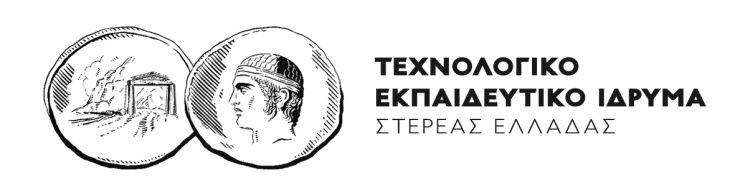 ΕΛΛΗΝΙΚΗ ΔΗΜΟΚΡΑΤΙΑΤΜΗΜΑ ΣΥΝΤΟΝΙΣΜΟΥ ΣΠΟΥΔΩΝΛαμία 20-10-2017Λαμία 20-10-2017